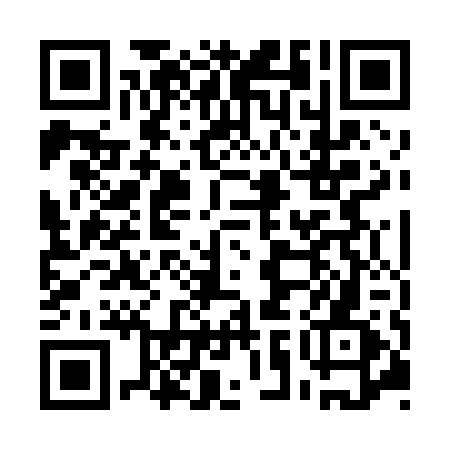 Ramadan times for Bissousouk, CameroonMon 11 Mar 2024 - Wed 10 Apr 2024High Latitude Method: NonePrayer Calculation Method: Muslim World LeagueAsar Calculation Method: ShafiPrayer times provided by https://www.salahtimes.comDateDayFajrSuhurSunriseDhuhrAsrIftarMaghribIsha11Mon5:125:126:2112:233:346:266:267:3112Tue5:125:126:2012:233:336:266:267:3113Wed5:115:116:2012:233:326:266:267:3014Thu5:115:116:2012:233:316:256:257:3015Fri5:115:116:1912:223:306:256:257:3016Sat5:105:106:1912:223:306:256:257:3017Sun5:105:106:1912:223:296:256:257:3018Mon5:105:106:1812:213:286:256:257:2919Tue5:095:096:1812:213:276:246:247:2920Wed5:095:096:1812:213:266:246:247:2921Thu5:085:086:1712:213:256:246:247:2922Fri5:085:086:1712:203:246:246:247:2923Sat5:085:086:1612:203:236:246:247:2824Sun5:075:076:1612:203:226:236:237:2825Mon5:075:076:1612:193:216:236:237:2826Tue5:075:076:1512:193:206:236:237:2827Wed5:065:066:1512:193:196:236:237:2728Thu5:065:066:1512:183:206:226:227:2729Fri5:055:056:1412:183:206:226:227:2730Sat5:055:056:1412:183:216:226:227:2731Sun5:045:046:1312:183:216:226:227:271Mon5:045:046:1312:173:226:226:227:272Tue5:045:046:1312:173:226:216:217:263Wed5:035:036:1212:173:226:216:217:264Thu5:035:036:1212:163:236:216:217:265Fri5:025:026:1212:163:236:216:217:266Sat5:025:026:1112:163:236:206:207:267Sun5:025:026:1112:163:246:206:207:268Mon5:015:016:1112:153:246:206:207:259Tue5:015:016:1012:153:256:206:207:2510Wed5:005:006:1012:153:256:206:207:25